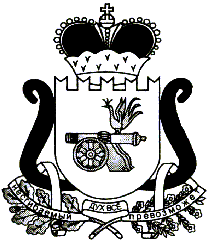 АДМИНИСТРАЦИЯ   МУНИЦИПАЛЬНОГО ОБРАЗОВАНИЯ«ЕЛЬНИНСКИЙ  РАЙОН» СМОЛЕНСКОЙ ОБЛАСТИП О С Т А Н О В Л Е Н И Е от  25.01.2023  № 33г. ЕльняО внесении изменений в постановление Администрации муниципального образования «Ельнинский район» Смоленской области от 12.12.2013 № 755В соответствии с Жилищным кодексом Российской Федерации, постановлением Правительства Российской Федерации от 17.12.2010 № 1050 «Об утверждении государственной программы Российской Федерации «Обеспечение доступным комфортным жильем и коммунальными услугами граждан Российской Федерации», областной государственной программой «Социальная поддержка граждан», постановлением Администрации Смоленской области от 26.03.2014 № 213 «Об утверждении порядка организации работы по улучшению жилищных условий молодых семей», постановлением Администрации муниципального образования «Ельнинский район» Смоленской области от 28.09.2022 № 629 «Об утверждении Порядка принятия решений о разработке муниципальных программ, их формирования и реализации в муниципальном образовании «Ельнинский район» Смоленской области и муниципальном образовании Ельнинского городского поселения Ельнинского района Смоленской области», Администрация муниципального образования «Ельнинский район» Смоленской областип о с т а н о в л я е т:1. Внести изменения в постановление Администрации муниципального образования «Ельнинский район» Смоленской области от 12.12.2013 №755 «Об утверждении муниципальной программы «Обеспечение жильем молодых семей муниципального образования «Ельнинский район» Смоленской области» (в редакции постановлений Администрации муниципального образования «Ельнинский район» Смоленской области от 27.06.2014 № 488, от 24.07.2014 № 545, от 16.10.2014 № 688, от 19.12.2014 № 834, от 25.05.2015 № 221, от 24.07.2015 № 273, от 25.11.2015 № 481, от 14.12.2015 № 565, от 08.02.2016 № 92, от 08.12.2016 № 1201, от 28.09.2017 № 675, от 02.03.2018 № 183, от 30.10.2018 № 711, от 12.11.2019 № 673, от 30.12.2019 № 790, от 24.03.2021 № 198, от 18.02.2022 № 98, от 21.03.2022 № 168) (далее – Программа), изложив Программу в новой редакции (прилагается).2. Контроль за исполнением настоящего постановления возложить на заместителя Главы муниципального образования «Ельнинский район» Смоленской области Д.В. Михалутина.Глава муниципального образования «Ельнинский район» Смоленской области 				Н.Д. МищенковПриложение к постановлению Администрациимуниципального образования«Ельнинский район»Смоленской областиот «____»_______2023 №____Муниципальная программа«Обеспечение жильем молодых семей муниципального образования «Ельнинский район» Смоленской области»Раздел 1. СТРАТЕГИЧЕСКИЕ ПРИОРИТЕТЫ В СФЕРЕ РЕАЛИЗАЦИИ МУНИЦИПАЛЬНОЙ ПРОГРАММЫРазработка Программы вызвана необходимостью оказания органами местного самоуправления муниципального образования «Ельнинский 
район» Смоленской области (далее – «Ельнинский район») поддержки 
молодым семьям в решении жилищной проблемы, поскольку в настоящее 
время на территории Ельнинского района продолжает усиливаться тенденция роста численности молодых семей, не имеющих собственного жилья. Вынужденное проживание молодых семей с родителями снижает уровень рождаемости и увеличивает количество разводов среди молодежи. Основным фактором, препятствующим улучшению жилищных условий, является достаточно высокая рыночная стоимость жилья.В текущих условиях, когда первоначальный взнос на приобретение жилого помещения составляет не менее 20% его стоимости, основным фактором, сдерживающим использование заемных средств для приобретения или строительства жилья, является отсутствие у значительного числа молодых семей средств для уплаты первоначального взноса по жилищному или ипотечному кредиту.Молодые семьи в основном являются приобретателями первого в своей жизни жилья, а значит, не имеют в собственности жилого помещения, которое можно было бы использовать в качестве обеспечения уплаты первоначального взноса при получении ипотечного жилищного кредита или займа.Молодые семьи не имеют возможности накопить на эти цели необходимые средства. Однако данная категория населения имеет хорошие перспективы роста заработной платы по мере повышения квалификации, и государственная поддержка в предоставлении средств на уплату первоначального взноса при получении ипотечных кредитов или займов будет являться для них стимулом дальнейшего профессионального роста.Оказание государственной поддержки при реализации муниципальной программы осуществляется в рамках Постановления Правительства Российской Федерации от 17.12.2010 N 1050 "О реализации отдельных мероприятий государственной программы Российской Федерации "Обеспечение доступным и комфортным жильем и коммунальными услугами граждан Российской Федерации", постановления Администрации Смоленской области от 26.03.2014 № 213 "Об утверждении Порядка организации работы по улучшению жилищных условий молодых семей".В рамках реализации муниципальной программы «Обеспечение жильем молодых семей муниципального образования «Ельнинский район» Смоленской области», при оказании поддержки за счет средств федерального и областного бюджетов, за период с 2019 по 2021 год на территории Ельнинского района  улучшили жилищные условия 11 молодых семей, в том числе по годам: в 2019 году - 6 семей; в 2020 году - 3 семей; в 2021 году - 1 семьи; в 2022 году - 1 семьи.По состоянию на 01.01.2022 участниками муниципальной программы являлись 24 молодых семей.Реализация системы мероприятий Программы обеспечения жильем молодых семей позволит уменьшить количество разводов, повысить уровень рождаемости, что, в свою очередь, позволит снизить социальную напряженность и улучшит демографическую ситуацию.Раздел 2. ПАСПОРТ МУНИЦИПАЛЬНОЙ ПРОГРАММЫ
Паспорт муниципальной программы «Обеспечение жильем молодых семей муниципального образования «Ельнинский район» Смоленской области»

1. ОСНОВНЫЕ ПОЛОЖЕНИЯ2. ПОКАЗАТЕЛИ МУНИЦИПАЛЬНОЙ ПРОГРАММЫ3. СТРУКТУРА МУНИЦИПАЛЬНОЙ ПРОГРАММЫ
4. ФИНАНСОВОЕ ОБЕСПЕЧЕНИЕ МУНИЦИПАЛЬНОЙ ПРОГРАММЫПриложениек паспорту муниципальнойпрограммы «Обеспечениежильем молодых семей муниципального образования «Ельнинский район» Смоленской области»СВЕДЕНИЯо показателях муниципальной программы
Раздел 3. СВЕДЕНИЯ О РЕГИОНАЛЬНОМ ПРОЕКТЕМуниципальная программа «Обеспечение жильем молодых семей муниципального образования «Ельнинский район» Смоленской области» не является частью регионального проекта.
Раздел 4. ПАСПОРТ КОМПЛЕКСА ПРОЦЕССНЫХ МЕРОПРИЯТИЙПаспорт комплекса процессных мероприятий "Поддержка молодых семей, проживающих на территории Ельнинского района Смоленской области, признанных в установленном порядке нуждающимися в улучшении жилищных условий, в решении жилищной проблемы"
1. ОБЩИЕ ПОЛОЖЕНИЯ2. ПОКАЗАТЕЛИ РЕАЛИЗАЦИИ КОМПЛЕКСА ПРОЦЕССНЫХ МЕРОПРИЯТИЙ
Раздел 5. ПРИМЕНЕНИЕ МЕР ГОСУДАРСТВЕННОГО И МУНИЦИПАЛЬНОГО РЕГУЛИРОВАНИЯ В ЧАСТИ НАЛОГОВЫХ ЛЬГОТ, ОСВОБОЖДЕНИЙ И ИНЫХ ПРЕФЕРЕНЦИЙ ПО НАЛОГАМ И СБОРАМ В СФЕРЕ РЕАЛИЗАЦИИ МУНИЦИПАЛЬНОЙ ПРОГРАММЫРеализация муниципальной программы применение мер государственного и муниципального регулирования в части налоговых льгот, освобождений и иных преференций по налогам и сборам в сфере реализации муниципальной программы не предусматривает.
Раздел 6. СВЕДЕНИЯ О ФИНАНСИРОВАНИИ СТРУКТУРНЫХ ЭЛЕМЕНТОВ МУНИЦИПАЛЬНОЙ ПРОГРАММЫ
«Обеспечение жильем молодых семей муниципального образования«Ельнинский район» Смоленской области»Ответственный исполнительный муниципальной программы Отдел жилищно-коммунального и городского хозяйства Администрация муниципального образования «Ельнинский район» Смоленской областиПериод (этапы) реализацииэтап I: 2014-2018этап II: 2019-2022этап III: 2023-2025Цель муниципальной программыПовышение доступности жилья и качества жилищного обеспечения молодых семейОбъем финансового обеспечения за весь период реализации (по годам реализации и в разрезе источников финансирования на очередной финансовый год и 1, 2-й годы планового периода)Общий объем финансирования составляет 11696,0 тыс. рублей, из них:2019-2022 – 8464,4 тыс. рублей;2023-2025 – 2321,9 тыс. рублей, в том числе по годам:2023 год- 1 077,2 тыс. рублей;2024 год- 833,4 тыс. рублей;2025 год- 411,3 тыс. рублей;   из них:-за счет средств федерального бюджета – 1051,2 тыс. руб., в том числе по годам:2023 год- 417,5 тыс. рублей;2024 год- 423,7 тыс. рублей;2025 год- 210,0 тыс. рублей;-за счет средств областного бюджета –1017,7 тыс. руб., в том числе по годам:2023 год- 406,7 тыс. рублей;2024 год- 409,7 тыс. рублей;2025 год- 201,3 тыс. рублей;-за счет средств местного бюджета – 253,0 тыс. руб., в том числе по годам:2023 год- 253,0 тыс. рублей;2024 год- 0,00 тыс. рублей;2025 год- 0,00 тыс. рублей;Наименование показателя, единица измеренияБазовое значение показателяПланируемое значение показателя по годам (этапам) реализацииПланируемое значение показателя по годам (этапам) реализацииПланируемое значение показателя по годам (этапам) реализацииПланируемое значение показателя по годам (этапам) реализации2022 год2023 год2024 год2024 год2025 годДоля молодых семей, получивших свидетельство о праве на получение социальной выплаты на приобретение жилого помещения или создание объекта индивидуального жилищного строительства, от общего количества молодых семей участников муниципальной программы, нуждающихся в улучшении жилищных условий и имеющих право на получение мер социальной поддержки, %2,853,334,004,008,00N п/пЗадачи структурного элементаКраткое описание ожидаемых эффектов от реализации задачи структурного элементаКраткое описание ожидаемых эффектов от реализации задачи структурного элементаСвязь с показателями12334Комплекс процессных мероприятий «Поддержка молодых семей, проживающих на территории Ельнинского района Смоленской области, признанных в установленном порядке нуждающимися в улучшении жилищных условий, в решении жилищной проблемы»Комплекс процессных мероприятий «Поддержка молодых семей, проживающих на территории Ельнинского района Смоленской области, признанных в установленном порядке нуждающимися в улучшении жилищных условий, в решении жилищной проблемы»Комплекс процессных мероприятий «Поддержка молодых семей, проживающих на территории Ельнинского района Смоленской области, признанных в установленном порядке нуждающимися в улучшении жилищных условий, в решении жилищной проблемы»Комплекс процессных мероприятий «Поддержка молодых семей, проживающих на территории Ельнинского района Смоленской области, признанных в установленном порядке нуждающимися в улучшении жилищных условий, в решении жилищной проблемы»Комплекс процессных мероприятий «Поддержка молодых семей, проживающих на территории Ельнинского района Смоленской области, признанных в установленном порядке нуждающимися в улучшении жилищных условий, в решении жилищной проблемы»Отдел жилищно-коммунального и городского хозяйства Администрация муниципального образования «Ельнинский район» Смоленской областиОтдел жилищно-коммунального и городского хозяйства Администрация муниципального образования «Ельнинский район» Смоленской области--1.
Улучшение жилищных условий молодых семей - участников муниципальной программы
повышение уровня жизни молодых семей - участников муниципальной программы
повышение уровня жизни молодых семей - участников муниципальной программы
доля молодых семей, получивших свидетельство о праве на получение социальной выплаты на приобретение жилого помещения или создание объекта индивидуального жилищного строительства, от общего количества молодых семей - участников муниципальной программы, нуждающихся в улучшении жилищных условий и имеющих право на получение мер социальной поддержкиНаименование муниципальной программы / источник финансового обеспеченияВсегоОбъем финансового обеспечения по годам (этапам) реализации, тыс. рублейОбъем финансового обеспечения по годам (этапам) реализации, тыс. рублейОбъем финансового обеспечения по годам (этапам) реализации, тыс. рублей2023 год2024 год2025 годМуниципальная программа «Обеспечение жильем молодых семей муниципального образования «Ельнинский район» Смоленской области» (всего), в том числе:2 321,91 077,2833,4411,3федеральный бюджет 1 051,2417,5423,7210,0областной бюджет1 017,7406,7409,7201,3местный бюджет253,0253,00,000,00внебюджетные средства0,00,00,00,0N п/пНаименование показателяМетодика расчета показателя или источник получения информации о значении показателя (наименование формы статистического наблюдения, реквизиты документа об утверждении методики и т.д.)1.
Доля молодых семей, получивших свидетельство о праве на получение социальной выплаты на приобретение жилого помещения или создание объекта индивидуального жилищного строительства, от общего количества молодых семей - участников муниципальной программы, нуждающихся в улучшении жилищных условий и имеющих право на получение мер социальной поддержкиформа статистического наблюденияОтветственный за выполнение комплекса мероприятий
Отдел жилищно-коммунального и городского хозяйства Администрация муниципального образования «Ельнинский район» Смоленской областиСвязь с муниципальной программой
Муниципальная программа «Обеспечение жильем молодых семей муниципального образования «Ельнинский район» Смоленской области»Наименование показателя реализации, единица измеренияБазовое значение показателя реализацииПланируемое значение показателя реализации на очередной финансовый год и плановый период (по этапам реализации)Планируемое значение показателя реализации на очередной финансовый год и плановый период (по этапам реализации)Планируемое значение показателя реализации на очередной финансовый год и плановый период (по этапам реализации)2022 год2023 год2024 год2025 годКоличество свидетельств о праве на получение социальной выплаты на приобретение жилого помещения или создание объекта индивидуального жилищного строительства, выданных молодым семьям - участникам муниципальной программы (ед.)1112N п/пN п/пНаименованиеНаименованиеИсточник финансового обеспеченияИсточник финансового обеспеченияОбъем средств на реализацию муниципальной программы на очередной финансовый год и плановый период (по этапам реализации), тыс. рублейОбъем средств на реализацию муниципальной программы на очередной финансовый год и плановый период (по этапам реализации), тыс. рублейОбъем средств на реализацию муниципальной программы на очередной финансовый год и плановый период (по этапам реализации), тыс. рублейОбъем средств на реализацию муниципальной программы на очередной финансовый год и плановый период (по этапам реализации), тыс. рублейОбъем средств на реализацию муниципальной программы на очередной финансовый год и плановый период (по этапам реализации), тыс. рублейОбъем средств на реализацию муниципальной программы на очередной финансовый год и плановый период (по этапам реализации), тыс. рублейОбъем средств на реализацию муниципальной программы на очередной финансовый год и плановый период (по этапам реализации), тыс. рублейОбъем средств на реализацию муниципальной программы на очередной финансовый год и плановый период (по этапам реализации), тыс. рублейвсеговсего2023 год2023 год2024 год2024 год2025 год2025 год112233445566771.
1.
Комплекс процессных мероприятий "Поддержка молодых семей, проживающих на территории Ельнинского района Смоленской области, признанных в установленном порядке нуждающимися в улучшении жилищных условий, в решении жилищной проблемы"Комплекс процессных мероприятий "Поддержка молодых семей, проживающих на территории Ельнинского района Смоленской области, признанных в установленном порядке нуждающимися в улучшении жилищных условий, в решении жилищной проблемы"1.1.
1.1.
Предоставление молодым семьям социальных выплат на приобретение жилого помещения или создание объекта индивидуального жилищного строительстваПредоставление молодым семьям социальных выплат на приобретение жилого помещения или создание объекта индивидуального жилищного строительствафедеральный бюджетфедеральный бюджет1051,21051,2417,5417,5423,7423,7210,0210,01.1.
1.1.
Предоставление молодым семьям социальных выплат на приобретение жилого помещения или создание объекта индивидуального жилищного строительстваПредоставление молодым семьям социальных выплат на приобретение жилого помещения или создание объекта индивидуального жилищного строительстваобластной бюджетобластной бюджет1017,71017,7406,7406,7409,7409,7201,3201,31.1.
1.1.
Предоставление молодым семьям социальных выплат на приобретение жилого помещения или создание объекта индивидуального жилищного строительстваПредоставление молодым семьям социальных выплат на приобретение жилого помещения или создание объекта индивидуального жилищного строительствабюджет муниципа-льного образованиябюджет муниципа-льного образования253,0253,0253,0253,00,000,000,000,00бюджет муниципа-льного образованиябюджет муниципа-льного образования253,0253,0253,0253,00,000,000,000,00бюджет муниципа-льного образованиябюджет муниципа-льного образования253,0253,0253,0253,00,000,000,000,001.1.1
1.1.1
Выдача молодым семьям свидетельств на приобретение жилого помещения или создание объекта индивидуального жилищного строительстваВыдача молодым семьям свидетельств на приобретение жилого помещения или создание объекта индивидуального жилищного строительствафедеральный бюджетфедеральный бюджет1051,21051,2417,5417,5423,7423,7210,0210,01.1.1
1.1.1
Выдача молодым семьям свидетельств на приобретение жилого помещения или создание объекта индивидуального жилищного строительстваВыдача молодым семьям свидетельств на приобретение жилого помещения или создание объекта индивидуального жилищного строительстваобластной бюджетобластной бюджет1017,71017,7406,7406,7409,7409,7201,3201,31.1.1
1.1.1
Выдача молодым семьям свидетельств на приобретение жилого помещения или создание объекта индивидуального жилищного строительстваВыдача молодым семьям свидетельств на приобретение жилого помещения или создание объекта индивидуального жилищного строительствабюджет муниципа-льного образованиябюджет муниципа-льного образования253,0253,0253,0253,00,000,00  0,00  0,00бюджет муниципа-льного образованиябюджет муниципа-льного образования253,0253,0253,0253,00,000,00  0,00  0,00бюджет муниципа-льного образованиябюджет муниципа-льного образования253,0253,0253,0253,00,000,00  0,00  0,00Итого по комплексу процессных мероприятийИтого по комплексу процессных мероприятийИтого по комплексу процессных мероприятийИтого по комплексу процессных мероприятийВсего по муниципальной программе, в том числе:Всего по муниципальной программе, в том числе:Всего по муниципальной программе, в том числе:Всего по муниципальной программе, в том числе:2321,92321,91077,21077,2833,4833,4411,3411,3федеральный бюджет
федеральный бюджет
федеральный бюджет
федеральный бюджет
1051,21051,2417,5417,5  423,7  423,7210,0210,0областной бюджет
областной бюджет
областной бюджет
областной бюджет
1017,71017,7406,7406,7409,7409,7201,3201,3бюджет муниципального образованиябюджет муниципального образованиябюджет муниципального образованиябюджет муниципального образования253,00253,00253,0253,00,000,000,000,00